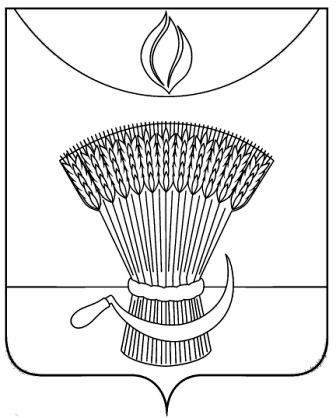 АДМИНИСТРАЦИЯ ГАВРИЛОВСКОГО РАЙОНАОТДЕЛ ОБРАЗОВАНИЯП Р И К А ЗОб итогах школьного этапа всероссийской олимпиады школьников по информатике и ИКТ среди обучающихся общеобразовательных учреждений Гавриловского района в 2020-2021 учебном годуВ соответствии с Порядком проведения всероссийской олимпиады школьников, утвержденным приказом Министерства образования и науки Российской Федерации от 18.11.2013 №1252«Об утверждении Порядка проведения всероссийской олимпиады школьников», приказом отдела образования администрации района от 31.08.2020 №165 «О подготовке и проведении школьного этапа всероссийской олимпиады школьников на территории  района в 2020-2021 учебном году», ПРИКАЗЫВАЮ:1.Утвердить результаты школьного этапа всероссийской олимпиады школьников по информатике и ИКТ в 2020-2021 учебном году (приложение№1). 2.Утвердить рейтинг победителей школьного этапа всероссийской олимпиады школьников по информатике и ИКТ в 2020-2021 учебном году (приложение №2). 3.Утвердить рейтинг призеров школьного этапа всероссийской олимпиады школьников по информатике и ИКТ в 2020-2021 учебном году (приложение№3)4.Контроль за исполнением настоящего приказа оставляю за собой.Начальник отдела образования                                              Н.Н. Кузенковаадминистрации районаПриложение №1УТВЕРЖДЕНЫприказом отдела образованияадминистрации районаот  14.10.2020         №Результатышкольного этапа всероссийской олимпиады школьников по информатике и ИКТ в 2020-2021 учебном годуМаксимальное количество баллов:  7 класс - 61 8-11 классы – 110Приложение №2УТВЕРЖДЕНЫприказом отдела образованияадминистрации района                                                                                       от  14.10.2020         №Рейтинг  победителейшкольного этапа всероссийской олимпиады школьниковпо информатике и ИКТ в 2020-2021 учебном годуПриложение №3УТВЕРЖДЕНЫприказом отдела образованияадминистрации районаот   14.10.2020         №Рейтинг  призеровшкольного этапа всероссийской олимпиады школьниковпо информатике и ИКТ  в 2020-2021 учебном году14.10.2020с.  Гавриловка 2-я№ 223№ п/пФИО участника (полностью)Класс ФИО учителя (полностью)Кол-во балловТип результата1.МБОУ 2- Гавриловская сошМБОУ 2- Гавриловская сошМБОУ 2- Гавриловская сошМБОУ 2- Гавриловская сошМБОУ 2- Гавриловская сош1Моторина Анастасия Вадимовна7 Пяткина Татьяна Викторовна36победитель2Сапожников Никита Андреевич7 Пяткина Татьяна Викторовна11Участник3Медведева Ульяна Алексеевна7 Пяткина Татьяна Викторовна36победитель4Соколов Артем Викторович 7 Пяткина Татьяна Викторовна36победитель5Зимин Артём Олегович7 Пяткина Татьяна Викторовна25Участник6Незнанов Денис Валерьевич 7 Пяткина Татьяна Викторовна27Участник7Марусина Алёна Николаевна7 Пяткина Татьяна Викторовна16Участник8Степанников Даниил Алексеевич8 Пяткина Татьяна Викторовна46Участник9Плужников Роман Романович8 Пяткина Татьяна Викторовна47Участник10Варнавская Диана Игоревна8 Пяткина Татьяна Викторовна68победитель11Шитова Анна Алексеевна8 Пяткина Татьяна Викторовна60призер12Глистина Олеся Николаевна8 Пяткина Татьяна Викторовна30Участник13Королёв Артём Федорович8 Пяткина Татьяна Викторовна47Участник14Копырюлина Ангелина Юрьевна8 Пяткина Татьяна Викторовна49Участник15Болдырева Снежана Александровна9 Пяткина Татьяна Викторовна70победитель16Панкова Ангелина Сергеевна9Пяткина Татьяна Викторовна70победитель17Рогожин Юрий Николаевич9 Пяткина Татьяна Викторовна65Участник18Фокин Антон Александрович9 Пяткина Татьяна Викторовна60Участник19Хдрян Аня Мартиновна9 Пяткина Татьяна Викторовна68Участник20Катрджян Лусине Рустамовна9 Пяткина Татьяна Викторовна66Участник21Борисова Ксения Евгеньевна10Пяткина Татьяна Викторовна60Участник22Гребенникова Кристина Владимировна10Пяткина Татьяна Викторовна60Участник23Муравьёв Дмитрий Александрович10Пяткина Татьяна Викторовна65победительБулгаковский филиал МБОУ 2-Гавриловской сошБулгаковский филиал МБОУ 2-Гавриловской сошБулгаковский филиал МБОУ 2-Гавриловской сошБулгаковский филиал МБОУ 2-Гавриловской сошБулгаковский филиал МБОУ 2-Гавриловской сошБулгаковский филиал МБОУ 2-Гавриловской сош24Юдаков Артем Игоревич9Павлова Нина Александровна32Участник1-Гавриловский филиал МБОУ 2-Гавриловской сош1-Гавриловский филиал МБОУ 2-Гавриловской сош1-Гавриловский филиал МБОУ 2-Гавриловской сош1-Гавриловский филиал МБОУ 2-Гавриловской сош1-Гавриловский филиал МБОУ 2-Гавриловской сош1-Гавриловский филиал МБОУ 2-Гавриловской сош25Бунина Виктория Михайловна8Серповская Ольга Владимировна10 участник26Арифжанов  Глеб Александрович8Серповская Ольга Владимировна7участник27Кузнецов Максим Сергеевич8Серповская Ольга Владимировна5участник2.  Осино-Гайский филиал МБОУ 2-Гавриловской сош  Осино-Гайский филиал МБОУ 2-Гавриловской сош  Осино-Гайский филиал МБОУ 2-Гавриловской сош  Осино-Гайский филиал МБОУ 2-Гавриловской сош  Осино-Гайский филиал МБОУ 2-Гавриловской сош28Филатов Данила Игоревич11Панфилова Наталия Владимировна50призёр1- Пересыпкинский филиал МБОУ 2- Гавриловский сош1- Пересыпкинский филиал МБОУ 2- Гавриловский сош1- Пересыпкинский филиал МБОУ 2- Гавриловский сош1- Пересыпкинский филиал МБОУ 2- Гавриловский сош1- Пересыпкинский филиал МБОУ 2- Гавриловский сош1- Пересыпкинский филиал МБОУ 2- Гавриловский сош29Речнова Елизавета Михайловна8Пышкина Оксана Владимировна67победитель30Пустовалов Артем Сергеевич8Пышкина Оксана Владимировна28участник31Земцов Игорь Витальевич9Пышкина Оксана Владимировна44призер32Титова Вероника Сергеевна9Пышкина Оксана Владимировна24участник33Юдин Алексей Юрьевич10Пышкина Оксана Владимировна90победитель34Карпенко Василий Васильевич10Пышкина Оксана Владимировна70победитель35Косырихин Алексей Анатольевич10Пышкина Оксана Владимировна68победитель5.2- Пересыпкинский филиал МБОУ 2- Гавриловской сош2- Пересыпкинский филиал МБОУ 2- Гавриловской сош2- Пересыпкинский филиал МБОУ 2- Гавриловской сош2- Пересыпкинский филиал МБОУ 2- Гавриловской сош2- Пересыпкинский филиал МБОУ 2- Гавриловской сош36Баранов Матвей 7Косырихина Ольга Алексеевна9Участник37Бердников Сергей7Косырихина Ольга Алексеевна8Участник38Парфунова Юлия7Косырихина Ольга Алексеевна10участник39Садомова Анна7Косырихина Ольга Алексеевна7участник40Егизбаев Данила8Косырихина Ольга Алексеевна28Участник41Иванова Ангелина8Косырихина Ольга Алексеевна26Участник42Парфунов Антон8Косырихина Ольга Алексеевна25участник43Сметана Мария8Косырихина Ольга Алексеевна25участник44Пышкина Анастасия9Косырихина Ольга Алексеевна27Участник45Рогожина Евгения9Косырихина Ольга Алексеевна27Участник46Шуточкин Александр9Косырихина Ольга Алексеевна30участник№ п/пФИО участника (полностью)Класс ФИО учителя (полностью)Кол-во балловТип результатаОО1Моторина Анастасия Вадимовна7 Пяткина Татьяна Викторовна36победительМБОУ 2-Гавриловская сош2Медведева Ульяна Алексеевна7 Пяткина Татьяна Викторовна36победительМБОУ 2-Гавриловская сош3Соколов Артем Викторович 7 Пяткина Татьяна Викторовна36победительМБОУ 2-Гавриловская сош4Варнавская Диана Игоревна8 Пяткина Татьяна Викторовна68победительМБОУ 2-Гавриловская сош5Речнова Елизавета Михайловна8Пышкина Оксана Владимировна67победительМБОУ 2-Гавриловская сош6Болдырева Снежана Александровна9 Пяткина Татьяна Викторовна70победительМБОУ 2-Гавриловская сош7Панкова Ангелина Сергеевна9Пяткина Татьяна Викторовна70победительМБОУ 2-Гавриловская сош8Муравьёв Дмитрий Александрович10Пяткина Татьяна Викторовна65победительМБОУ 2-Гавриловская сош9Юдин Алексей Юрьевич10Пышкина Оксана Владимировна90победительМБОУ 2-Гавриловская сош10Карпенко Василий Васильевич10Пышкина Оксана Владимировна70победительМБОУ 2-Гавриловская сош11Косырихин Алексей Анатольевич10Пышкина Оксана Владимировна68победительМБОУ 2-Гавриловская сош№ п/пФИО участника (полностью)Класс ФИО учителя (полностью)Кол-во балловТип результатаОО1Шитова Анна Алексеевна8 Пяткина Татьяна Викторовна60призерМБОУ 2-Гавриловская сош2Земцов Игорь Витальевич9Пышкина Оксана Владимировна44призерМБОУ 2-Гавриловская сош3Филатов Данила Игоревич11Панфилова Наталия Владимировна50призёрМБОУ 2-Гавриловская сош